ТОРОНТО 2020ДЛЯ СТУДЕНТОВ 12–18 ЛЕТ
27 ИЮНЯ – 17 ИЮЛЯ 2020ЛЕТНИЙ ЛАГЕРЬ UNIVERSITY OF TORONTOС ПРОЖИВАНИЕМ В РЕЗИДЕНЦИИГруппа:10 студентов +1 руководитель
Продолжительность: 3 недели
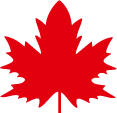 «STUDENTS INTERNATIONAL»в Уфе Верхнеторговая площадь 4,офис 314тел.: +7 (347) 275-8-275           e-mail: 275-8-275@inbox.ru Стоимость: 3950 USDВ указанную стоимость включено:обучение английскому языку 
(15 часов в неделю) с понедельника по пятницупроживание в резиденции Uni of Toronto (комната на одного или на двоих)трёхразовое питание (All you can eat)учебные материалыэкскурсионно-развлекательная программа сертификат по окончании курса обучениявстреча и проводы в аэропортумедицинская страховкаВИЗОВАЯ ПОДДЕРЖКА Дополнительно оплачиваются:Авиабилет и консульский сбор (185 CAD)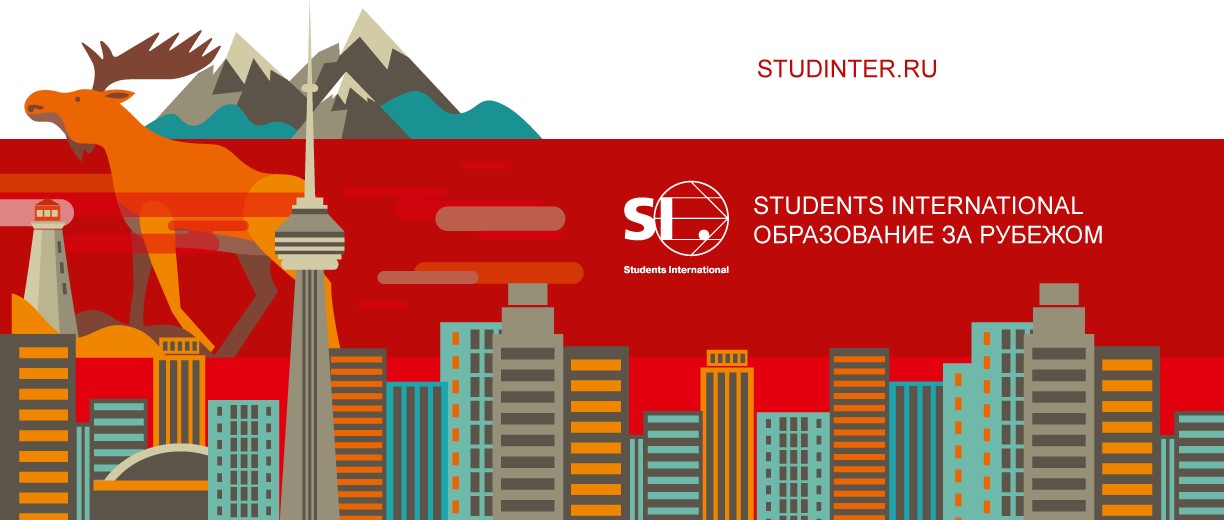 